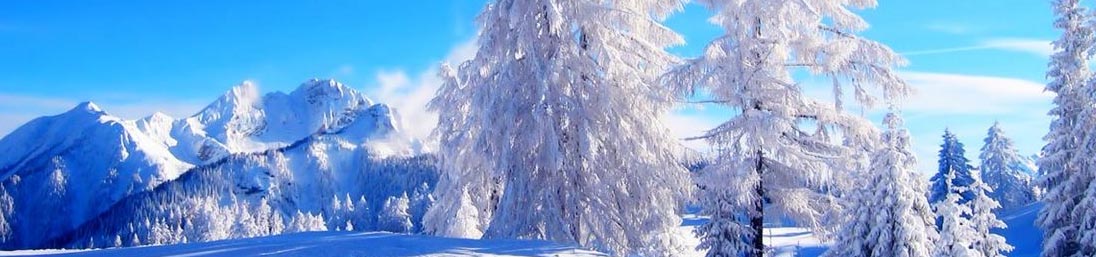 JANUARI2024